CIRCULAR EXTERNA04 de mayo del 2018DIRIGIDA A:TODAS LAS ENTIDADES FINANCIERAS SUPERVISADAS POR LA SUPERINTENDENCIA GENERAL DE ENTIDADES FINANCIERASAsunto:	 Ampliación de un día hábil para el plazo de envío de las clases de datos mediante el Sistema para la Captura, Verificación y Carga de Datos (SICVECA) con corte al 30 de abril del 2018.LA SUPERINTENDENTE GENERAL DE ENTIDADES FINANCIERASConsiderando que:Se ha publicado en el Diario Oficial La Gaceta N° 68 del jueves 19 de abril del 2018 el Decreto Ejecutivo 41000-MGP, en la cual se autoriza otorgar el día 8 de mayo del 2018, como día de asueto para traspaso de poderes para todas las oficinas y establecimientos públicos del territorio nacional, por motivo de la juramentación ante el Poder Legislativo del Presidente electo de la República señor Carlos Alvarado Quesada. En acatamiento a dicho decreto, la Junta Directiva del Banco Central de Costa Rica mediante artículo 4 de la sesión 5824-2018 del 25 de abril del 2018, incluyó a la Superintendencia General de Entidades Financieras entre las entidades sujetas al día de asueto.En línea con lo anterior, el día 8 de mayo de 2018 no podrán brindarse los servicios de atención del Sistema de Captura y Verificación de Datos (SICVECA).Dispone:Ampliar en un día hábil los plazos establecidos en el “Manual de Información SICVECA”, para la remisión de las clases de datos, según se indica en la siguiente tabla:1/ Estas clases de datos no se ven afectadas con el feriado y asueto.Atentamente,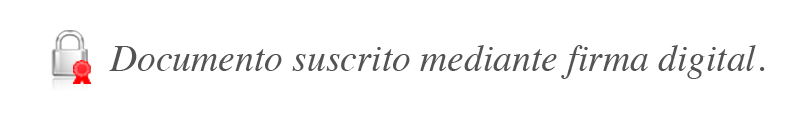 Jenaro Segura Calderón 
Intendente a. íJSC/OMB/aaa*Clase de datosEntrega de la informaciónPlazo para entrega de Información con corte a abril 2018ContableEl plazo de entrega es el quinto día hábil del mes, según Acuerdo CONASSIF 1522-99.9 de mayo de 2018FinancieroEl plazo de entrega es el quinto día hábil del mes, según Acuerdo CONASSIF 1522-99.9 de mayo de 2018InversionesEl plazo de entrega es el sexto día hábil del mes, según la Circular Externa SUGEF 017-2006.10 de mayo de 2018PasivosEl plazo de entrega se estableció para los días 6-7-8 días hábiles del mes, para lo cual se establecieron tres grupos, según la Circular Externa SUGEF 19-2013.10, 11 y 14 de mayo 2018, de acuerdo a  cada Grupo.DerivadosEl plazo de entrega es el sexto día hábil del mes.10 de mayo de 2018ICLEl plazo de entrega es el octavo día hábil del mes.14 mayo de 2018Indicadores El plazo de entrega es el octavo día hábil del mes.14 de mayo de 2018Información Crediticia y Garantías El plazo de entrega se estableció para los días 9, 10 y 11 días hábiles del mes según Circular Externa  SUGEF 019-2013. 15, 16 y 17 de mayo de 2018, de acuerdo a  cada Grupo.Archivo descargable del CICEl plazo de entrega por parte de la SUGEF se estableció para el 16 día hábil, según Circular Externa SUGEF 7-06.24 de mayo de 2018Legitimación de Capitales 1/El plazo de entrega es de 20 días naturales.20 de mayo de 2018Legitimación Riesgos 1/El plazo es trimestral los días 28.28 de julio de 2018